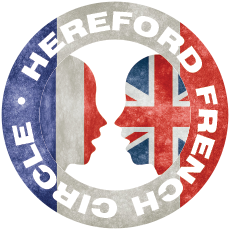 Matinées de conversation 2023 – 2024Samedi le 30 septembre 2023 	Samedi le 21 octobre 2023	Samedi le 11 novembre 2023	Samedi le 9 décembre 2023	Samedi le 20 janvier 2024	Samedi le 10 février 2024	Samedi le 30 mars 2024	Samedi le 27 avril 2024	Samedi le 25 mai 2024	Samedi le 29 juin 2024	Samedi le 27 juillet 2024	Samedi le 24 aout 2024	Les réunions de conversation se tiendront probablement à The Yard, 32 Aubrey St, Hereford HR4 0BU, mais veuillez vérifier la semaine avant sur le site web et/ou lire nos emails de rappel.  Si vous voudriez en savoir plus, veuillez visiter notre site internet www.herefordfrenchcircle.org.uk ou envoyer un e-mail à bonjour@herefordfrenchcircle.org.uk. 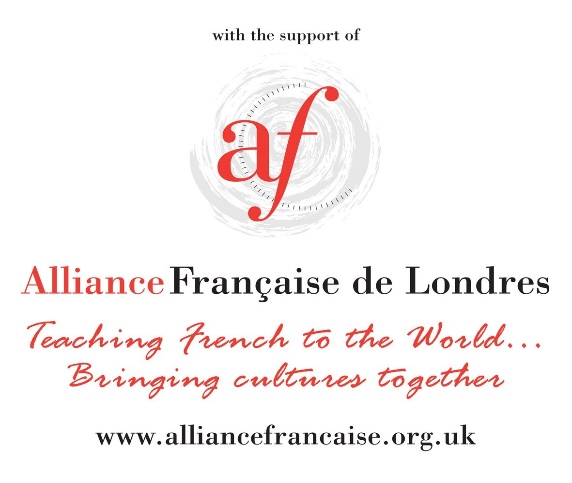 